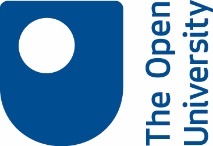 Handover form for research dataThis form is to be completed when a researcher leaves the OU and is responsible for data created by research undertaken here, which is stored on the OU systems or elsewhere.It will help us to continue to manage and preserve the data set appropriately.Please complete one form per project and email the completed form(s) to: library-research-support@open.ac.uk and your faculty research administrator. Save a copy with the data too.Name of project:Faculty:If the research is externally funded, please give funder name and grant number:Person currently responsible for the data set:Person responsible for the data when you leave:Is the data sensitive in any way? If so, who should have access to it?Current location of the data: Please provide a link.Is there any other documentation that can help understand this data? (e.g. Data Management Plan, existing readme file). Please provide a link or copy.Has this dataset or subsets of it been archived elsewhere already? (e.g. a data repository such as ORDO, Zenodo, the UK Data Service, or elsewhere) Please provide a link.Is any unpublished data held on an external repository or anywhere else external to the OU? (e.g. Dropbox, Google Drive)?Before handing over responsibility for the data, please also:Review the data and delete any that does not need to be kept. (e.g. duplicates)Write a readme document describing the data set and save it with the set. (See guidance in OU guidelines for creating "readme" style metadata) 